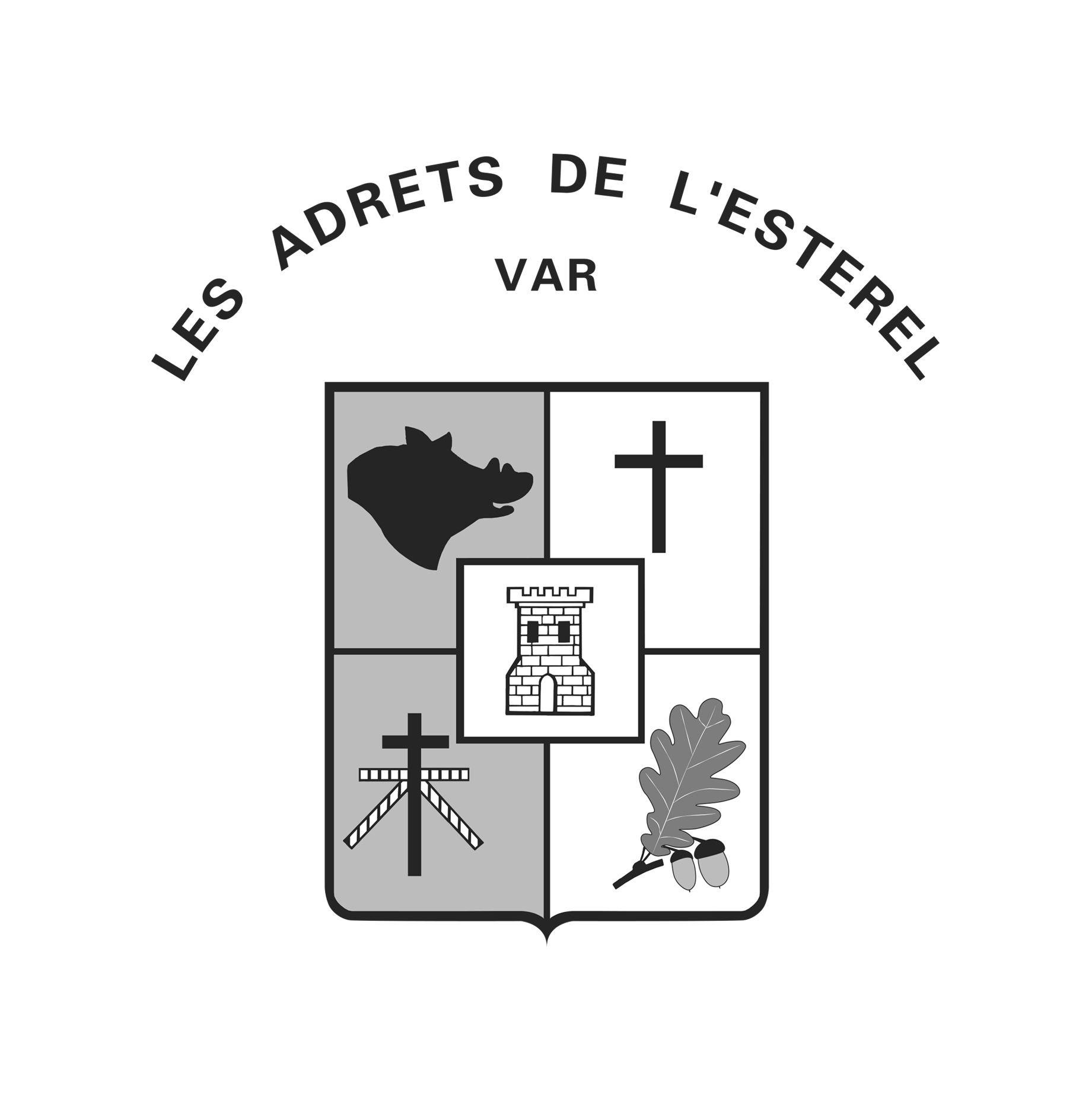 ATTESTATION SUR L’HONNEUR DE BONNE PRISE DE CONNAISANCE DES REGLEMENTS INTERIEURS(Demande de mise à disposition ponctuelle)Version 11-01-2022Je soussigné(e)(Prénoms, NOM) :Né(e) le :							à :Agissant en qualité de particulier				personne morale, préciser votre qualité et la raison sociale : 			association, préciser votre qualité et l’association : Utilisateur(trice) de biens communaux dans le cadre de la convention intitulée :					en date du : OUpour le motif suivant :Atteste sur l’honneur avoir pris connaissance des règlements relatifs à cette demande, ci-dessous indiqués :(cocher uniquement les règlements qui vous concernent) Règlement de la mise à disposition des salles et locaux communaux (annexe de la délibération n°166 du Conseil Municipal du 20/12/2021) Règlement de la mise à disposition de matériel et des agents communaux (annexe de la délibération n°166 du Conseil Municipal du 20/12/2021)  Règlement de la mise à disposition du minibus (annexe de la délibération n°166 du Conseil Municipal du 20/12/2021) Règlement de l’occupation temporaire du domaine public (annexe de la délibération n°166 du Conseil Municipal du 20/12/2021)ET m’engage à respecter les clauses des règlements ci-dessus cochés.Fait à :								Le :(Lieu)								(Date)Signature 